XL4: Microsoft Excel Lab FourWorking with ChartingItems covered in this LabFormat a Workbook TabsCalculate AverageInsert Column ChartInsert a Pie ChartMove a Chart Apply Conditional FormatInstructionsOpen ExcelLabFourStartingFile.xlsx Save the Workbook as ExcelLabFour.xlsxCalculate the Average in the column titled, “Avg Market Shares”. Insert a 3D-Clustered Column chart based on the range A3:E8Move the chart to a new page entitled “Column Chart” Position Column Chart Tab at the end of the Workbook SheetsChange the tab color for “Column Chart” to GreenChange the chart title to “Cell Phone Brand Market Shares During 2019”Center the title at the top section of the chart; Make the title Bold, 16 pt.Add a Primary Vertical Axis Title entitled “Shares in Percentage”Use the Format Painter to copy the font format from the Title to the Axis TitleApply Style3 to the chartChange Q4 Column’s Color to Light GreenGo back to Sales Details Sheet; select the non-adjacent ranges A4:A8 and F4:F8Insert a 3-D Pie Chart based on your selection in #13Apply Style3 to the chart.Move the Pie Chart to a new sheet entitled “Pie Chart”Position the Pie Chart Tab at the end of the Workbook SheetsChange its tab color to RedDrag the percent label of each slide outside the Pie ChartExplode the Pie Chart 20%Change the Pie Chart Title to “Average Market Shares”Questions:If LG, Motorola and Others combined, what would be their average market share? Where would the combination of these companies fall in the market shares?Based on the Column Chart – Who had the largest number of shares in Quarter 3 (Q3)?  What were these shares?Based on the Pie Chart – Who would be Apple’s greatest competition and why?Save and upload ExcelLabFour.xlsx via CanvasAnswer questions 23, 24, 25 and 26 in the text submittal box of Canvas.Here is a Sample Solution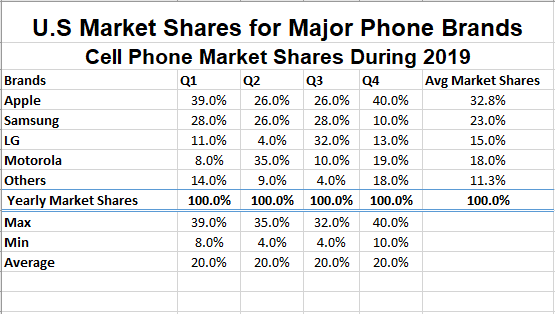 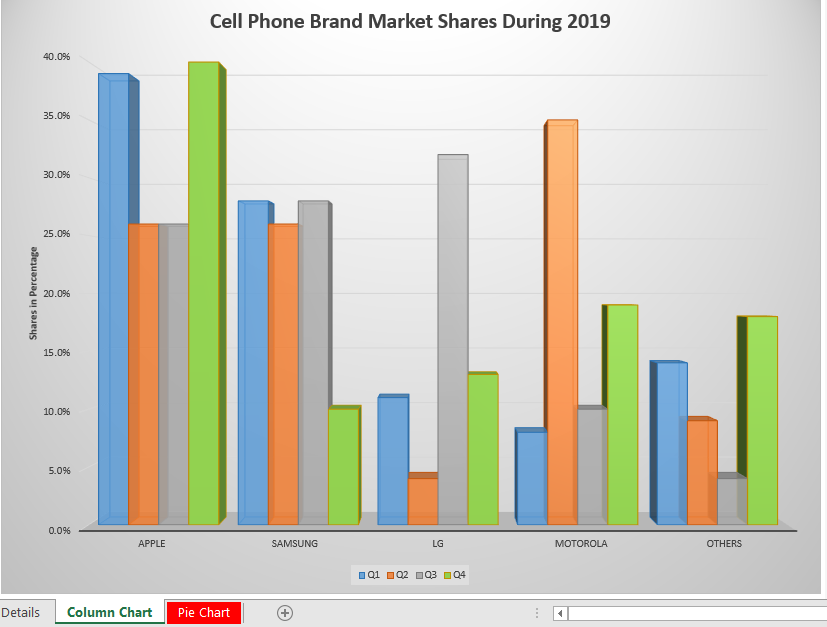 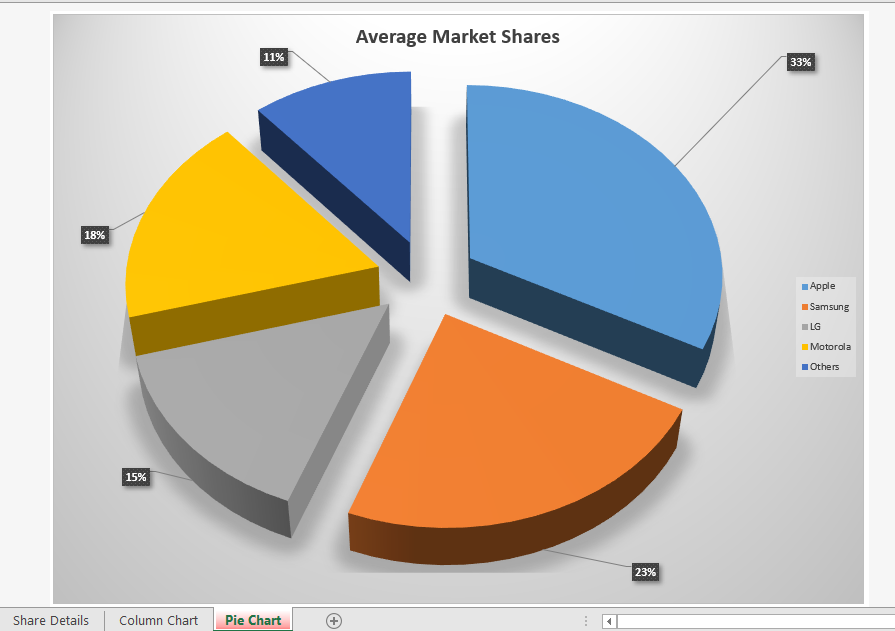 